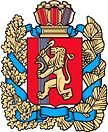 АДМИНИСТРАЦИЯ КУЛАКОВСКОГО СЕЛЬСОВЕТАМОТЫГИНСКОГО РАЙОНА КРАСНОЯРСКОГО КРАЯПОСТАНОВЛЕНИЕ30.10.2018г.                                     п. Кулаково                                           № 49-пО присвоении почтового адреса земельному участкуВ соответствии с Постановлением Правительства Российской Федерации от 19.11.2014 № 1221 «Об утверждении правил присвоения, изменения и аннулирования адресов», статьи 14 Федерального закона от 6 октября 2003 года 131- ФЗ «Об общих принципах местного самоуправления в Российской Федерации», Постановлением главы Кулаковского сельсовета от 16.09.2015 № 42-пг «О едином порядке присвоения, изменения, аннулирования адресов объектов недвижимости в п. Кулаково», в целях упорядочения названий улиц и номеров домов в населенных пунктах Кулаковского сельсовета, ПОСТАНОВЛЯЮ:1. Присвоить почтовый адрес земельному участку с кадастровым номером 24:26:0201005:58, общей площадью 1500 кв.м.: Красноярский край, Мотыгинский район, п. Кулаково, ул. Набережная, 21.2. Контроль исполнения настоящего постановления оставляю за собой.3. Постановление вступает в силу с момента подписания и подлежит опубликованию в газете «Кулаковские вести».Глава Кулаковского сельсовета                                                        Н.В. Шалыгина